Профилактика неинфекционных заболеванийПрофилактика на всю жизнь с помощью жизненного уклада, доступная всем 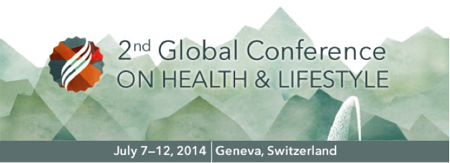 2-я Международная конференция по здравовью и жизненному укладу" под девизом "Неинфекционные болезни: профилактика на всю жизнь с помощью жизненного уклада, доступная всем". Тема конференции весьма своевременна и направлена на одну из значимых проблем в общественном здравоохранении. Многие из побывавших на Конференции 2009 сообщили о том, что почерпнутые там впечатления и знания стали им существенным подспорьем в служении.Теперь отметьте в своем календаре 7-12 июля 2014 года в Женеве (Швейцария). Эту конференцию ни в коем случае нельзя пропустить! Неважно кто Вы: работник отдела здоровья в церкви, профессиональный медик, администратор, преподаватель, пастор или заинтересованный непрофессионал, — Вас ждут новые знания и впечатления, которые помогут Вам укрепить свою способность бороться с рядом серьезных мировых угроз здоровью и благополучию.На содержательном и вдохновенном пленарном заседании выступят эксперты со всего мира. Вот лишь небольшая выборка из предлагаемых участникам 20 с лишним специализированных семинаров на выбор:Психическое и эмоциональное здоровьеЗдоровье семьиЗдоровье детейЗдоровье женщинЗдравоохранение в системе образованияЛидерствоИзменения в образе жизни, который работаютDental healthМедсестринское делоПитание и неинфекционные заболеванияПобеда над пагубными пристрастиями, включая курениеСпособы борьбы с ВИЧ/СПИДЗапланировано открытый доступ к ресурсам с методиками по укреплению здоровья, которые внушают оптимизм и способствуют переменам к лучшему, в том числе "Дышите свободно 2.0". Заседания в пятницу будут посвящены практическому обучению работе в рамках "всеобъемлющему служению в области здоровья" — особого инструмента, данного Богом Церкви АСД, проверенного, испытанного, но, к сожалению, используемого не в полной мере. Конференцию в Колонже завершит особый субботний день поклонения и посвящения под руководством д-ра Теда Уилсона и д-ра Лоуэлла Купера.Уже подошло время планировать участие в этой грандиозной конференции на следующий год!  
Пожалуйста, зайдите по следующей ссылке и зарегистрируйтесь: http://conference.healthministries.com/ 
На Ваш адрес будут регулярно приходить свежие новости — информация о  ключевых докладчиках, отелях, где и как зарегистрироваться, и многое другое. С нетерпением ждем возможности тепло поприветствовать Вас на следующий год в Женеве!Отдел планирования 2-й Международной конференции